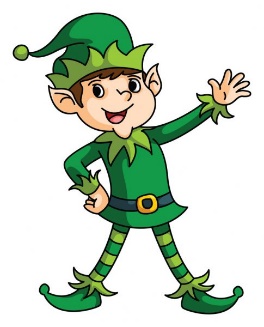        Učivo II.B (19. 10. – 23. 10. 2020)ČJ: učebnice s. 30, 31, 32 - ústně         pracovní sešit s. 16/1, 2, 3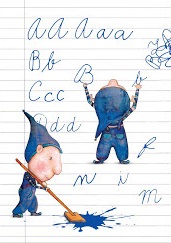                                    s.  17/1         písanka s. 14, 15         čítanka s. 24, 25, vlastní četbaM: učebnice s. 19, 20 - ústně         pracovní sešit s. 29/1, 2, 4, 5                                   s. 30, 31         početníček s. 12/2PRV: učebnice s. 16, 17 – ústně              pracovní sešit s. 16/ 1, 2, 3                                        s. 17/1, 4, 5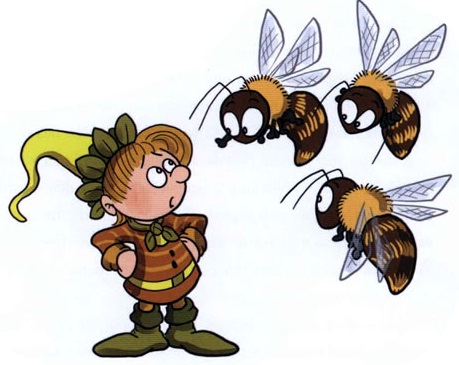 